ПРО ЗАБЕЗПЕЧЕННЯ ЗАСОБАМИ РЕАБІЛІТАЦІЇ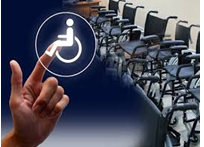 Відповідно до постанови Кабінету Міністрів України від 5 квітня 2012 р. № 321 «Про затвердження Порядку забезпечення технічними та іншими засобами реабілітації осіб з інвалідністю, дітей з інвалідністю та інших окремих категорій населення і виплати грошової компенсації вартості за самостійно придбані технічні та інші засоби реабілітації, переліків таких засобів» (в редакції постанови Кабінету Міністрів України від 14 квітня 2021 р. № 362) (далі - постанова КМУ № 321 від 05.04.2012 (зі змінами)) на безоплатне отримання технічних та інших засобів реабілітації мають право:Особи з інвалідністюДіти з інвалідністюУчасники АТООсоби похилого вікуЖінки, дівчата після мастектомії, секторальної резекції молочної залози, квадрантектомії та з порушеннями розвитку молочних залозДіти з порушеннями опорно-рухового апарату (далі - діти віком до 18 років)Особи, на яких поширюється дія Закону України “Про статус ветеранів військової служби, ветеранів органів внутрішніх справ, ветеранів Національної поліції і деяких інших осіб та їх соціальний захист”Як окремим категоріям населення отримати ТЗР?Крок 1. Ви подаєте заяву про забезпечення ТЗР з повним пакетом документів  до Управління соціального захисту населення особисто, поштою або через електронний кабінет особи з інвалідністю (далі – електронний кабінет)Крок 2. Вас мають обов’язково ознайомити	 з переліком підприємств, до яких особи можуть звернутися з питань забезпечення ТЗР посилання на розділ з сайту Мінсоцполітики, де можна ознайомитися з переліком самостійно https://www.msp.gov.ua/content/zabezpechennya-tehnichnimi-ta-inshimi-zasobami-reabilitacii-specavtotransportom.htmlКаталогом ТЗРпосилання на каталог на сайті Мінсоцполітики http://wheelchairs.protez.eu/Wheelchairs/CatalogTZR/ContentМеханізмом забезпечення ТЗР та отриманням компенсаціїІнформацією щодо сумісності ТЗРосилання на наказ Мінсоцполітики від 17.03.2021 № 134, зареєстрованого в Мін’юсті від 01.04.2021 за № 429/36051https://zakon.rada.gov.ua/laws/show/z0429-21#TextКрок 3. Ви отримуєте від ФСЗІ (Фонд соціального захисту інвалідів) повідомлення про прийняте рішення та сформоване електронне Крок 4. Ви звертаєтесь до підприємства, вибраного в кроці 2, із заявою про намір забезпечення особисто або через електронний кабінет Крок 5. Ви маєте право поміняти підприємство на інше протягом 14 календарних днів з моменту звернення до підприємства, у разі бажання Крок 6. На підприємстві Вам підбирають ТЗР та формують замовлення для індивідуального засобу реабілітації / анкету для серійного засобу реабілітації. Ви перевіряєте та підписуєте замовлення Крок 7. Ви підписуєте замовлення / анкету (повторно) та акт приймання-передачі робіт після примірки готового індивідуального засобу реабілітації, якщо він Вам підійшов Крок 8. Ви отримуєте ТЗР, настанову щодо його експлуатації та талон на гарантійний ремонт .